МУНИЦИПАЛЬНОЕ БЮДЖЕТНОЕ ОБЩЕОБРАЗОВАТЕЛЬНОЕ УЧРЕЖДЕНИЕ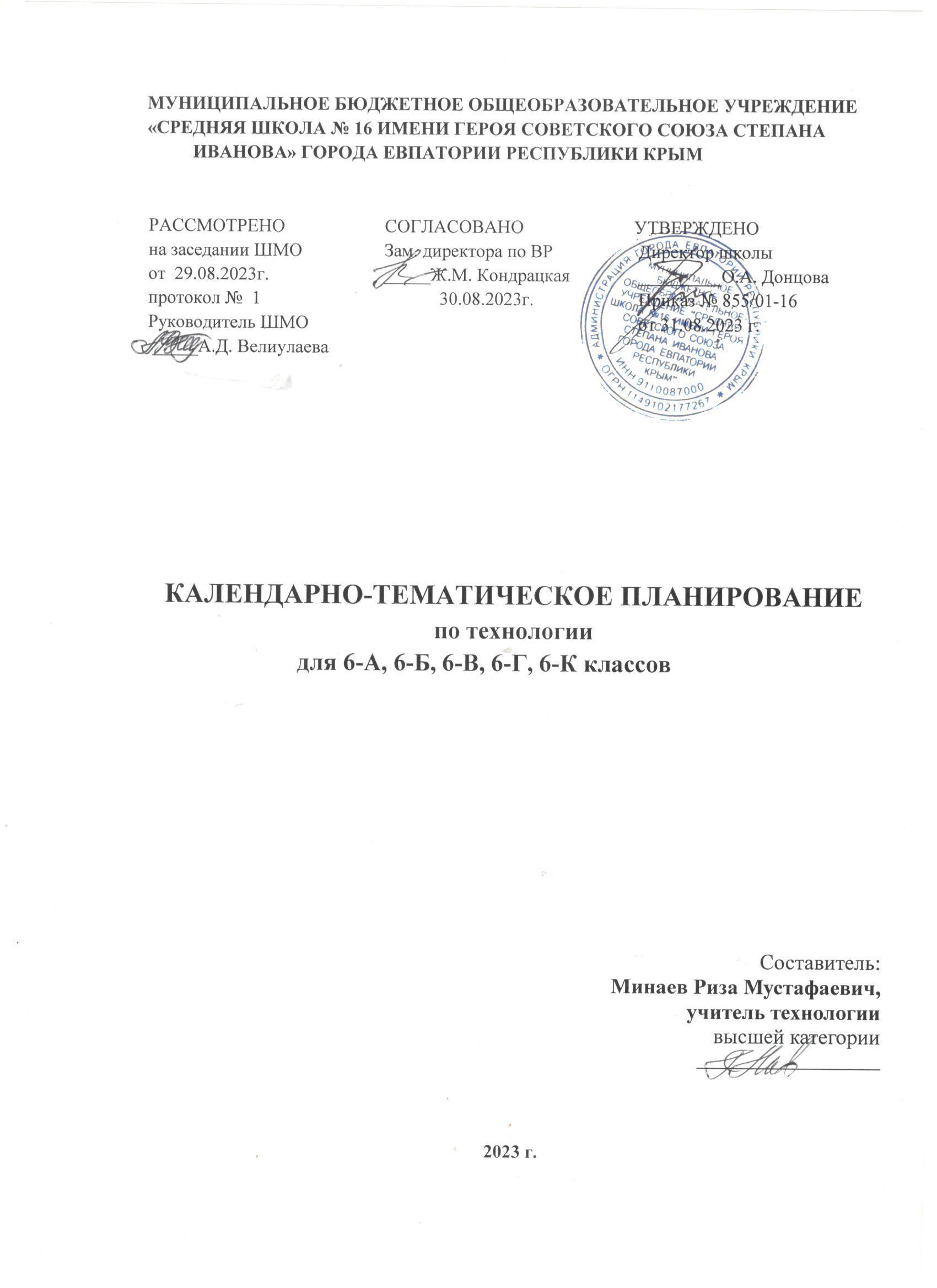 «СРЕДНЯЯ ШКОЛА № 16 ИМЕНИ ГЕРОЯ СОВЕТСКОГО СОЮЗА СТЕПАНА          ИВАНОВА» ГОРОДА ЕВПАТОРИИ РЕСПУБЛИКИ КРЫМКАЛЕНДАРНО-ТЕМАТИЧЕСКОЕ ПЛАНИРОВАНИЕпо технологии                         для 6-А, 6-Б, 6-В, 6-Г, 6-К классовСоставитель: Минаев Риза Мустафаевич,учитель технологиивысшей категории ____________________ 2023 г.Календарно – тематическое планирование Для 6 – А, 6 – Б, 6 – В, классовКалендарно – тематическое планирование для 6 – Г, 6 – К, классовРАССМОТРЕНО  на заседании ШМОот  29.08.2023г.протокол №  1Руководитель ШМО _____А.Д. ВелиулаеваСОГЛАСОВАНОЗам. директора по ВР_____Ж.М. Кондрацкая            30.08.2023г.	УТВЕРЖДЕНО Директор школы _________О.А. Донцова Приказ № 855/01-16 от 31.08.2023 г.№ п/п урока№ п/п урока№ п/п урокаДатаДатаДатаДатаТема урокаТема урокаВиды практической деятельностипланпланфактпланпланфактфактТема урокаТема урокаВиды практической деятельностиМодуль «Производство и технологии»Модуль «Производство и технологии»Модуль «Производство и технологии»Модуль «Производство и технологии»Модуль «Производство и технологии»Модуль «Производство и технологии»Модуль «Производство и технологии»Модуль «Производство и технологии»Модуль «Производство и технологии»Модуль «Производство и технологии»Модуль «Производство и технологии»1104.0904.09Модели имоделированиеМодели имоделированиеАналитическая деятельность:– характеризовать предметы трудав различных видах материальногопроизводства;– анализировать виды моделей;– изучать способы моделирования;– знакомиться со способами решенияпроизводственно-технологическихзадач.2204.0904.09Модели имоделированиеМодели имоделированиеПрактическая деятельность:– выполнять описание моделитехнического устройства3311.0911.09Машины домаи на производствеМашины домаи на производствеАналитическая деятельность:– называть и характеризоватьмашины и механизмы;– называть подвижные инеподвижные соединения деталеймашин.4411.0911.09КинематическиесхемыКинематическиесхемы– изучать кинематические схемы,условные обозначения.5518.0918.09ТехническоеконструированиеТехническоеконструированиеАналитическая деятельность:– конструировать, оценивать ииспользовать моделив познавательной и практическойдеятельности;– разрабатывать несложнуютехнологическую, конструкторскуюдокументацию для выполнениятворческих проектных задач;– предлагать вариантыусовершенствования конструкций.6618.0918.09ТехническоеконструированиеТехническоеконструированиеАналитическая деятельность:– конструировать, оценивать ииспользовать моделив познавательной и практическойдеятельности;– разрабатывать несложнуютехнологическую, конструкторскуюдокументацию для выполнениятворческих проектных задач;– предлагать вариантыусовершенствования конструкций.7725.0925.09Перспективыразвития технологийПерспективыразвития технологийАналитическая деятельность:– характеризовать виды современныхтехнологий;– определять перспективы развитияразных технологий.8825.0925.09Перспективыразвития технологийПерспективыразвития технологийАналитическая деятельность:– характеризовать виды современныхтехнологий;– определять перспективы развитияразных технологий.Итого по модулю 8Итого по модулю 8Итого по модулю 8Итого по модулю 8Итого по модулю 8Модуль «Компьютерная графика. Черчение»Модуль «Компьютерная графика. Черчение»Модуль «Компьютерная графика. Черчение»Модуль «Компьютерная графика. Черчение»Модуль «Компьютерная графика. Черчение»Модуль «Компьютерная графика. Черчение»Модуль «Компьютерная графика. Черчение»Модуль «Компьютерная графика. Черчение»Модуль «Компьютерная графика. Черчение»Модуль «Компьютерная графика. Черчение»9902.1002.10Компьютернаяграфика.Мир изображенийКомпьютернаяграфика.Мир изображенийАналитическая деятельность:– называть виды чертежей;– анализировать последовательностьи приемы выполнениягеометрических построений.Практическая деятельность:– выполнять простейшиегеометрические построенияс помощью чертежных инструментови приспособлений101002.1002.10Компьютернаяграфика.Мир изображенийКомпьютернаяграфика.Мир изображенийАналитическая деятельность:– называть виды чертежей;– анализировать последовательностьи приемы выполнениягеометрических построений.Практическая деятельность:– выполнять простейшиегеометрические построенияс помощью чертежных инструментови приспособлений111109.1009.10Компьютерныеметодыпредставленияграфическойинформации.ГрафическийредакторКомпьютерныеметодыпредставленияграфическойинформации.ГрафическийредакторАналитическая деятельность:– изучать основы компьютернойграфики;– различать векторную и растровуюграфики;– анализировать условныеграфические обозначения;– называть инструментыграфического редактора;– описывать действия инструментов и команд графического редактора.Практическая деятельность:– выполнять построение блок-схемс помощью графических объектов;– создавать изображенияв графическом редакторе (на основегеометрических фигур)121209.1009.10Компьютерныеметодыпредставленияграфическойинформации.ГрафическийредакторКомпьютерныеметодыпредставленияграфическойинформации.ГрафическийредакторАналитическая деятельность:– изучать основы компьютернойграфики;– различать векторную и растровуюграфики;– анализировать условныеграфические обозначения;– называть инструментыграфического редактора;– описывать действия инструментов и команд графического редактора.Практическая деятельность:– выполнять построение блок-схемс помощью графических объектов;– создавать изображенияв графическом редакторе (на основегеометрических фигур)131316.1016.10Растровая и векторнаяграфикиРастровая и векторнаяграфикиАналитическая деятельность:– изучать основы компьютернойграфики;– различать векторную и растровуюграфики;– анализировать условныеграфические обозначения;– называть инструментыграфического редактора;– описывать действия инструментов и команд графического редактора. Практическая деятельность:– выполнять построение блок-схемс помощью графических объектов;– создавать изображенияв графическом редакторе (на основегеометрических фигур)141416.1016.10Растровая и векторнаяграфикиРастровая и векторнаяграфикиАналитическая деятельность:– изучать основы компьютернойграфики;– различать векторную и растровуюграфики;– анализировать условныеграфические обозначения;– называть инструментыграфического редактора;– описывать действия инструментов и команд графического редактора. Практическая деятельность:– выполнять построение блок-схемс помощью графических объектов;– создавать изображенияв графическом редакторе (на основегеометрических фигур)151523.1023.10Создание печатнойпродукциив графическомредактореСоздание печатнойпродукциив графическомредактореАналитическая деятельность:– характеризовать виды и размерыпечатной продукции в зависимостиот их назначения;– изучать инструменты для созданиярисунков в графическом редакторе;– называть инструменты для созданиярисунков в графическом редакторе,описывать их назначение, функции.Практическая деятельность:– создавать дизайн печатнойпродукции в графическом редакторе161623.1023.10Создание печатнойпродукциив графическомредактореСоздание печатнойпродукциив графическомредактореАналитическая деятельность:– характеризовать виды и размерыпечатной продукции в зависимостиот их назначения;– изучать инструменты для созданиярисунков в графическом редакторе;– называть инструменты для созданиярисунков в графическом редакторе,описывать их назначение, функции.Практическая деятельность:– создавать дизайн печатнойпродукции в графическом редактореИтого по модулю	8Итого по модулю	8Итого по модулю	8Итого по модулю	8Итого по модулю	8Итого по модулю	8Итого по модулю	8Итого по модулю	8Итого по модулю	8Итого по модулю	8Итого по модулю	8Модуль «Технологии обработки материалов и пищевых продуктов»Модуль «Технологии обработки материалов и пищевых продуктов»Модуль «Технологии обработки материалов и пищевых продуктов»Модуль «Технологии обработки материалов и пищевых продуктов»Модуль «Технологии обработки материалов и пищевых продуктов»Модуль «Технологии обработки материалов и пищевых продуктов»Модуль «Технологии обработки материалов и пищевых продуктов»Модуль «Технологии обработки материалов и пищевых продуктов»Модуль «Технологии обработки материалов и пищевых продуктов»Модуль «Технологии обработки материалов и пищевых продуктов»Модуль «Технологии обработки материалов и пищевых продуктов»1713.11ТехнологииобработкиконструкционныхматериаловТехнологииобработкиконструкционныхматериаловАналитическая деятельность:– называть и характеризовать видыметаллов и их сплавов;– знакомиться с образцамитонколистового металла, проволоки;– изучать свойства металлов исплавов;– называть и характеризовать разныевиды народных промысловпо обработке металлов.Аналитическая деятельность:– называть и характеризовать видыметаллов и их сплавов;– знакомиться с образцамитонколистового металла, проволоки;– изучать свойства металлов исплавов;– называть и характеризовать разныевиды народных промысловпо обработке металлов.Аналитическая деятельность:– называть и характеризовать видыметаллов и их сплавов;– знакомиться с образцамитонколистового металла, проволоки;– изучать свойства металлов исплавов;– называть и характеризовать разныевиды народных промысловпо обработке металлов.1813.11ТехнологииобработкиконструкционныхматериаловТехнологииобработкиконструкционныхматериаловАналитическая деятельность:– называть и характеризовать видыметаллов и их сплавов;– знакомиться с образцамитонколистового металла, проволоки;– изучать свойства металлов исплавов;– называть и характеризовать разныевиды народных промысловпо обработке металлов.Аналитическая деятельность:– называть и характеризовать видыметаллов и их сплавов;– знакомиться с образцамитонколистового металла, проволоки;– изучать свойства металлов исплавов;– называть и характеризовать разныевиды народных промысловпо обработке металлов.Аналитическая деятельность:– называть и характеризовать видыметаллов и их сплавов;– знакомиться с образцамитонколистового металла, проволоки;– изучать свойства металлов исплавов;– называть и характеризовать разныевиды народных промысловпо обработке металлов.1920.11Способы обработкитонколистовогометалла.Способы обработкитонколистовогометалла.Аналитическая деятельность:– характеризовать понятие «разметказаготовок»;– различать особенности разметкизаготовок из металла;– излагать последовательностьконтроля качества разметки;– перечислять критерии качестваправки тонколистового металла ипроволоки;– выбирать металл для проектногоизделия в соответствии с его назначением. Практическая деятельность:– выполнять технологическиеоперации разметки и правкизаготовок из металла;– определять проблему, продуктпроекта, цель, задач;Аналитическая деятельность:– характеризовать понятие «разметказаготовок»;– различать особенности разметкизаготовок из металла;– излагать последовательностьконтроля качества разметки;– перечислять критерии качестваправки тонколистового металла ипроволоки;– выбирать металл для проектногоизделия в соответствии с его назначением. Практическая деятельность:– выполнять технологическиеоперации разметки и правкизаготовок из металла;– определять проблему, продуктпроекта, цель, задач;Аналитическая деятельность:– характеризовать понятие «разметказаготовок»;– различать особенности разметкизаготовок из металла;– излагать последовательностьконтроля качества разметки;– перечислять критерии качестваправки тонколистового металла ипроволоки;– выбирать металл для проектногоизделия в соответствии с его назначением. Практическая деятельность:– выполнять технологическиеоперации разметки и правкизаготовок из металла;– определять проблему, продуктпроекта, цель, задач;2020.11Способы обработкитонколистовогометалла.Способы обработкитонколистовогометалла.Аналитическая деятельность:– характеризовать понятие «разметказаготовок»;– различать особенности разметкизаготовок из металла;– излагать последовательностьконтроля качества разметки;– перечислять критерии качестваправки тонколистового металла ипроволоки;– выбирать металл для проектногоизделия в соответствии с его назначением. Практическая деятельность:– выполнять технологическиеоперации разметки и правкизаготовок из металла;– определять проблему, продуктпроекта, цель, задач;Аналитическая деятельность:– характеризовать понятие «разметказаготовок»;– различать особенности разметкизаготовок из металла;– излагать последовательностьконтроля качества разметки;– перечислять критерии качестваправки тонколистового металла ипроволоки;– выбирать металл для проектногоизделия в соответствии с его назначением. Практическая деятельность:– выполнять технологическиеоперации разметки и правкизаготовок из металла;– определять проблему, продуктпроекта, цель, задач;Аналитическая деятельность:– характеризовать понятие «разметказаготовок»;– различать особенности разметкизаготовок из металла;– излагать последовательностьконтроля качества разметки;– перечислять критерии качестваправки тонколистового металла ипроволоки;– выбирать металл для проектногоизделия в соответствии с его назначением. Практическая деятельность:– выполнять технологическиеоперации разметки и правкизаготовок из металла;– определять проблему, продуктпроекта, цель, задач;2127.11Технологииизготовленияизделий из металла Технологииизготовленияизделий из металла Аналитическая деятельность:– называть и характеризоватьинструменты, приспособления итехнологическое оборудование,используемое для резания и гибкитонколистового металла;– изучать приёмы сверлениязаготовок из конструкционныхматериалов;– характеризовать типы заклёпок и ихназначение;– изучать инструменты иприспособления для соединениядеталей на заклёпках;– изучать приёмы полученияфальцевых швов.Практическая деятельность:– выполнять по разметке резаниезаготовок из тонколистового металла, проволоки с соблюдением правилбезопасной работы;– соединять детали из металлана заклёпках, детали из проволоки –скруткой;– контролировать качествосоединения деталей;– выполнять эскиз проектногоизделия;– составлять технологическую картупроектаАналитическая деятельность:– называть и характеризоватьинструменты, приспособления итехнологическое оборудование,используемое для резания и гибкитонколистового металла;– изучать приёмы сверлениязаготовок из конструкционныхматериалов;– характеризовать типы заклёпок и ихназначение;– изучать инструменты иприспособления для соединениядеталей на заклёпках;– изучать приёмы полученияфальцевых швов.Практическая деятельность:– выполнять по разметке резаниезаготовок из тонколистового металла, проволоки с соблюдением правилбезопасной работы;– соединять детали из металлана заклёпках, детали из проволоки –скруткой;– контролировать качествосоединения деталей;– выполнять эскиз проектногоизделия;– составлять технологическую картупроектаАналитическая деятельность:– называть и характеризоватьинструменты, приспособления итехнологическое оборудование,используемое для резания и гибкитонколистового металла;– изучать приёмы сверлениязаготовок из конструкционныхматериалов;– характеризовать типы заклёпок и ихназначение;– изучать инструменты иприспособления для соединениядеталей на заклёпках;– изучать приёмы полученияфальцевых швов.Практическая деятельность:– выполнять по разметке резаниезаготовок из тонколистового металла, проволоки с соблюдением правилбезопасной работы;– соединять детали из металлана заклёпках, детали из проволоки –скруткой;– контролировать качествосоединения деталей;– выполнять эскиз проектногоизделия;– составлять технологическую картупроекта2227.11Технологииизготовленияизделий из металла Технологииизготовленияизделий из металла Аналитическая деятельность:– называть и характеризоватьинструменты, приспособления итехнологическое оборудование,используемое для резания и гибкитонколистового металла;– изучать приёмы сверлениязаготовок из конструкционныхматериалов;– характеризовать типы заклёпок и ихназначение;– изучать инструменты иприспособления для соединениядеталей на заклёпках;– изучать приёмы полученияфальцевых швов.Практическая деятельность:– выполнять по разметке резаниезаготовок из тонколистового металла, проволоки с соблюдением правилбезопасной работы;– соединять детали из металлана заклёпках, детали из проволоки –скруткой;– контролировать качествосоединения деталей;– выполнять эскиз проектногоизделия;– составлять технологическую картупроектаАналитическая деятельность:– называть и характеризоватьинструменты, приспособления итехнологическое оборудование,используемое для резания и гибкитонколистового металла;– изучать приёмы сверлениязаготовок из конструкционныхматериалов;– характеризовать типы заклёпок и ихназначение;– изучать инструменты иприспособления для соединениядеталей на заклёпках;– изучать приёмы полученияфальцевых швов.Практическая деятельность:– выполнять по разметке резаниезаготовок из тонколистового металла, проволоки с соблюдением правилбезопасной работы;– соединять детали из металлана заклёпках, детали из проволоки –скруткой;– контролировать качествосоединения деталей;– выполнять эскиз проектногоизделия;– составлять технологическую картупроектаАналитическая деятельность:– называть и характеризоватьинструменты, приспособления итехнологическое оборудование,используемое для резания и гибкитонколистового металла;– изучать приёмы сверлениязаготовок из конструкционныхматериалов;– характеризовать типы заклёпок и ихназначение;– изучать инструменты иприспособления для соединениядеталей на заклёпках;– изучать приёмы полученияфальцевых швов.Практическая деятельность:– выполнять по разметке резаниезаготовок из тонколистового металла, проволоки с соблюдением правилбезопасной работы;– соединять детали из металлана заклёпках, детали из проволоки –скруткой;– контролировать качествосоединения деталей;– выполнять эскиз проектногоизделия;– составлять технологическую картупроекта2304.12Приёмы резания, гибки заготовокиз проволоки, тонколистовогометалла.Приёмы резания, гибки заготовокиз проволоки, тонколистовогометалла.Практическая деятельность:– выполнять по разметке резаниезаготовок из тонколистового металла, проволоки с соблюдением правилбезопасной работы;– соединять детали из металлана заклёпках, детали из проволоки –скруткой;– контролировать качествосоединения деталей;– выполнять эскиз проектногоизделия;– составлять технологическую картупроектаПрактическая деятельность:– выполнять по разметке резаниезаготовок из тонколистового металла, проволоки с соблюдением правилбезопасной работы;– соединять детали из металлана заклёпках, детали из проволоки –скруткой;– контролировать качествосоединения деталей;– выполнять эскиз проектногоизделия;– составлять технологическую картупроектаПрактическая деятельность:– выполнять по разметке резаниезаготовок из тонколистового металла, проволоки с соблюдением правилбезопасной работы;– соединять детали из металлана заклёпках, детали из проволоки –скруткой;– контролировать качествосоединения деталей;– выполнять эскиз проектногоизделия;– составлять технологическую картупроекта2404.12Приёмы резания, гибки заготовокиз проволоки, тонколистовогометалла.Приёмы резания, гибки заготовокиз проволоки, тонколистовогометалла.Практическая деятельность:– выполнять по разметке резаниезаготовок из тонколистового металла, проволоки с соблюдением правилбезопасной работы;– соединять детали из металлана заклёпках, детали из проволоки –скруткой;– контролировать качествосоединения деталей;– выполнять эскиз проектногоизделия;– составлять технологическую картупроектаПрактическая деятельность:– выполнять по разметке резаниезаготовок из тонколистового металла, проволоки с соблюдением правилбезопасной работы;– соединять детали из металлана заклёпках, детали из проволоки –скруткой;– контролировать качествосоединения деталей;– выполнять эскиз проектногоизделия;– составлять технологическую картупроектаПрактическая деятельность:– выполнять по разметке резаниезаготовок из тонколистового металла, проволоки с соблюдением правилбезопасной работы;– соединять детали из металлана заклёпках, детали из проволоки –скруткой;– контролировать качествосоединения деталей;– выполнять эскиз проектногоизделия;– составлять технологическую картупроекта2511.12Соединение деталейиз тонколистового металлафальцевым швом. ИспользованиеСоединение деталейиз тонколистового металлафальцевым швом. ИспользованиеПрактическая деятельность:– выполнять по разметке резаниезаготовок из тонколистового металла, проволоки с соблюдением правилбезопасной работы;– соединять детали из металлана заклёпках, детали из проволоки –скруткой;– контролировать качествосоединения деталей;– выполнять эскиз проектногоизделия;– составлять технологическую картупроектаПрактическая деятельность:– выполнять по разметке резаниезаготовок из тонколистового металла, проволоки с соблюдением правилбезопасной работы;– соединять детали из металлана заклёпках, детали из проволоки –скруткой;– контролировать качествосоединения деталей;– выполнять эскиз проектногоизделия;– составлять технологическую картупроектаПрактическая деятельность:– выполнять по разметке резаниезаготовок из тонколистового металла, проволоки с соблюдением правилбезопасной работы;– соединять детали из металлана заклёпках, детали из проволоки –скруткой;– контролировать качествосоединения деталей;– выполнять эскиз проектногоизделия;– составлять технологическую картупроекта2611.12Соединение деталейиз тонколистового металлафальцевым швом. ИспользованиеСоединение деталейиз тонколистового металлафальцевым швом. ИспользованиеПрактическая деятельность:– выполнять по разметке резаниезаготовок из тонколистового металла, проволоки с соблюдением правилбезопасной работы;– соединять детали из металлана заклёпках, детали из проволоки –скруткой;– контролировать качествосоединения деталей;– выполнять эскиз проектногоизделия;– составлять технологическую картупроектаПрактическая деятельность:– выполнять по разметке резаниезаготовок из тонколистового металла, проволоки с соблюдением правилбезопасной работы;– соединять детали из металлана заклёпках, детали из проволоки –скруткой;– контролировать качествосоединения деталей;– выполнять эскиз проектногоизделия;– составлять технологическую картупроектаПрактическая деятельность:– выполнять по разметке резаниезаготовок из тонколистового металла, проволоки с соблюдением правилбезопасной работы;– соединять детали из металлана заклёпках, детали из проволоки –скруткой;– контролировать качествосоединения деталей;– выполнять эскиз проектногоизделия;– составлять технологическую картупроекта2718.12Контроль и оценкакачества изделийиз металла.Контроль и оценкакачества изделийиз металла.Аналитическая деятельность:– оценивать качество изделияиз металла;– анализировать результатыпроектной деятельности;– называть профессии, связанныес производством и обработкойметаллов;Аналитическая деятельность:– оценивать качество изделияиз металла;– анализировать результатыпроектной деятельности;– называть профессии, связанныес производством и обработкойметаллов;Аналитическая деятельность:– оценивать качество изделияиз металла;– анализировать результатыпроектной деятельности;– называть профессии, связанныес производством и обработкойметаллов;2818.12Контроль и оценкакачества изделийиз металла.Контроль и оценкакачества изделийиз металла.Аналитическая деятельность:– оценивать качество изделияиз металла;– анализировать результатыпроектной деятельности;– называть профессии, связанныес производством и обработкойметаллов;Аналитическая деятельность:– оценивать качество изделияиз металла;– анализировать результатыпроектной деятельности;– называть профессии, связанныес производством и обработкойметаллов;Аналитическая деятельность:– оценивать качество изделияиз металла;– анализировать результатыпроектной деятельности;– называть профессии, связанныес производством и обработкойметаллов;2925.12Контроль и оценкакачества изделийиз металла.Мир профессийКонтроль и оценкакачества изделийиз металла.Мир профессий3025.12Контроль и оценкакачества изделийиз металла.Мир профессийКонтроль и оценкакачества изделийиз металла.Мир профессий3115.01Технологииобработки пищевыхпродуктовТехнологииобработки пищевыхпродуктовАналитическая деятельность:– изучать и называть пищевуюценность молока и молочныхпродуктов;Аналитическая деятельность:– изучать и называть пищевуюценность молока и молочныхпродуктов;Аналитическая деятельность:– изучать и называть пищевуюценность молока и молочныхпродуктов;3215.01Технологииобработки пищевыхпродуктовТехнологииобработки пищевыхпродуктовАналитическая деятельность:– изучать и называть пищевуюценность молока и молочныхпродуктов;Аналитическая деятельность:– изучать и называть пищевуюценность молока и молочныхпродуктов;Аналитическая деятельность:– изучать и называть пищевуюценность молока и молочныхпродуктов;3322.01Технологииобработки пищевыхпродуктовТехнологииобработки пищевыхпродуктов– называть виды теста, продукты,используемые для приготовленияразных видов теста;– называть виды теста, продукты,используемые для приготовленияразных видов теста;– называть виды теста, продукты,используемые для приготовленияразных видов теста;3422.01Технологииобработки пищевыхпродуктовТехнологииобработки пищевыхпродуктов– называть виды теста, продукты,используемые для приготовленияразных видов теста;– называть виды теста, продукты,используемые для приготовленияразных видов теста;– называть виды теста, продукты,используемые для приготовленияразных видов теста;3529.01Технологииобработки пищевыхпродуктовТехнологииобработки пищевыхпродуктов– изучать рецепты блюд из молока имолочных продуктов, рецептывыпечки;– изучать рецепты блюд из молока имолочных продуктов, рецептывыпечки;– изучать рецепты блюд из молока имолочных продуктов, рецептывыпечки;3629.01Технологииобработки пищевыхпродуктовТехнологииобработки пищевыхпродуктов– изучать рецепты блюд из молока имолочных продуктов, рецептывыпечки;– изучать рецепты блюд из молока имолочных продуктов, рецептывыпечки;– изучать рецепты блюд из молока имолочных продуктов, рецептывыпечки;3705.02Технологииобработкитекстильныхматериалов.Мир профессийТехнологииобработкитекстильныхматериалов.Мир профессийАналитическая деятельность:– называть виды, классифицироватьодежду,– называть направления современноймоды;– называть и описывать основныестили в одежде;– называть профессии, связанныес производством одежды.Аналитическая деятельность:– называть виды, классифицироватьодежду,– называть направления современноймоды;– называть и описывать основныестили в одежде;– называть профессии, связанныес производством одежды.Аналитическая деятельность:– называть виды, классифицироватьодежду,– называть направления современноймоды;– называть и описывать основныестили в одежде;– называть профессии, связанныес производством одежды.3805.02Технологииобработкитекстильныхматериалов.Мир профессийТехнологииобработкитекстильныхматериалов.Мир профессийАналитическая деятельность:– называть виды, классифицироватьодежду,– называть направления современноймоды;– называть и описывать основныестили в одежде;– называть профессии, связанныес производством одежды.Аналитическая деятельность:– называть виды, классифицироватьодежду,– называть направления современноймоды;– называть и описывать основныестили в одежде;– называть профессии, связанныес производством одежды.Аналитическая деятельность:– называть виды, классифицироватьодежду,– называть направления современноймоды;– называть и описывать основныестили в одежде;– называть профессии, связанныес производством одежды.3912.02Современныетекстильныематериалы,получение и свойстваСовременныетекстильныематериалы,получение и свойстваАналитическая деятельность:– называть и изучать свойствасовременных текстильныхматериалов;– характеризовать современныетекстильные материалы, ихполучение;– анализировать свойства тканей ивыбирать с учётом эксплуатацииизделия (одежды).Аналитическая деятельность:– называть и изучать свойствасовременных текстильныхматериалов;– характеризовать современныетекстильные материалы, ихполучение;– анализировать свойства тканей ивыбирать с учётом эксплуатацииизделия (одежды).Аналитическая деятельность:– называть и изучать свойствасовременных текстильныхматериалов;– характеризовать современныетекстильные материалы, ихполучение;– анализировать свойства тканей ивыбирать с учётом эксплуатацииизделия (одежды).4012.02Современныетекстильныематериалы,получение и свойстваСовременныетекстильныематериалы,получение и свойстваАналитическая деятельность:– называть и изучать свойствасовременных текстильныхматериалов;– характеризовать современныетекстильные материалы, ихполучение;– анализировать свойства тканей ивыбирать с учётом эксплуатацииизделия (одежды).Аналитическая деятельность:– называть и изучать свойствасовременных текстильныхматериалов;– характеризовать современныетекстильные материалы, ихполучение;– анализировать свойства тканей ивыбирать с учётом эксплуатацииизделия (одежды).Аналитическая деятельность:– называть и изучать свойствасовременных текстильныхматериалов;– характеризовать современныетекстильные материалы, ихполучение;– анализировать свойства тканей ивыбирать с учётом эксплуатацииизделия (одежды).4119.02Выполнениетехнологическихопераций по раскроюи пошиву швейногоизделияВыполнениетехнологическихопераций по раскроюи пошиву швейногоизделияАналитическая деятельность:– называть и объяснять функциирегуляторов швейной машины;– анализировать технологическиеоперации по выполнению машинныхшвов;– анализировать проблему,определять продукт проекта;Аналитическая деятельность:– называть и объяснять функциирегуляторов швейной машины;– анализировать технологическиеоперации по выполнению машинныхшвов;– анализировать проблему,определять продукт проекта;Аналитическая деятельность:– называть и объяснять функциирегуляторов швейной машины;– анализировать технологическиеоперации по выполнению машинныхшвов;– анализировать проблему,определять продукт проекта;4219.02Выполнениетехнологическихопераций по раскроюи пошиву швейногоизделияВыполнениетехнологическихопераций по раскроюи пошиву швейногоизделияАналитическая деятельность:– называть и объяснять функциирегуляторов швейной машины;– анализировать технологическиеоперации по выполнению машинныхшвов;– анализировать проблему,определять продукт проекта;Аналитическая деятельность:– называть и объяснять функциирегуляторов швейной машины;– анализировать технологическиеоперации по выполнению машинныхшвов;– анализировать проблему,определять продукт проекта;Аналитическая деятельность:– называть и объяснять функциирегуляторов швейной машины;– анализировать технологическиеоперации по выполнению машинныхшвов;– анализировать проблему,определять продукт проекта;4326.02Выполнениетехнологическихопераций по раскроюи пошиву швейногоизделияВыполнениетехнологическихопераций по раскроюи пошиву швейногоизделия– определять критерии оценки и оценивать качество проектного швейного изделия.– определять критерии оценки и оценивать качество проектного швейного изделия.– определять критерии оценки и оценивать качество проектного швейного изделия.4426.02Выполнениетехнологическихопераций по раскроюи пошиву швейногоизделияВыполнениетехнологическихопераций по раскроюи пошиву швейногоизделия– определять критерии оценки и оценивать качество проектного швейного изделия.– определять критерии оценки и оценивать качество проектного швейного изделия.– определять критерии оценки и оценивать качество проектного швейного изделия.4504.03МобильнаяробототехникаМобильнаяробототехникаАналитическая деятельность:– называть виды роботов;– описывать назначениетранспортных роботов;– классифицировать конструкциитранспортных роботов;– объяснять назначение транспортныхроботов.Практическая деятельность:– составлять характеристикутранспортного роботаАналитическая деятельность:– называть виды роботов;– описывать назначениетранспортных роботов;– классифицировать конструкциитранспортных роботов;– объяснять назначение транспортныхроботов.Практическая деятельность:– составлять характеристикутранспортного роботаАналитическая деятельность:– называть виды роботов;– описывать назначениетранспортных роботов;– классифицировать конструкциитранспортных роботов;– объяснять назначение транспортныхроботов.Практическая деятельность:– составлять характеристикутранспортного робота4604.03МобильнаяробототехникаМобильнаяробототехникаАналитическая деятельность:– называть виды роботов;– описывать назначениетранспортных роботов;– классифицировать конструкциитранспортных роботов;– объяснять назначение транспортныхроботов.Практическая деятельность:– составлять характеристикутранспортного роботаАналитическая деятельность:– называть виды роботов;– описывать назначениетранспортных роботов;– классифицировать конструкциитранспортных роботов;– объяснять назначение транспортныхроботов.Практическая деятельность:– составлять характеристикутранспортного роботаАналитическая деятельность:– называть виды роботов;– описывать назначениетранспортных роботов;– классифицировать конструкциитранспортных роботов;– объяснять назначение транспортныхроботов.Практическая деятельность:– составлять характеристикутранспортного робота4711.03Роботы:конструирование иуправлениеРоботы:конструирование иуправлениеАналитическая деятельность:– анализировать конструкциигусеничных и колесных роботов;– планировать управление модельюс заданными параметрамис использованием программногоуправления.Аналитическая деятельность:– анализировать конструкциигусеничных и колесных роботов;– планировать управление модельюс заданными параметрамис использованием программногоуправления.Аналитическая деятельность:– анализировать конструкциигусеничных и колесных роботов;– планировать управление модельюс заданными параметрамис использованием программногоуправления.4811.03Роботы:конструирование иуправлениеРоботы:конструирование иуправлениеАналитическая деятельность:– анализировать конструкциигусеничных и колесных роботов;– планировать управление модельюс заданными параметрамис использованием программногоуправления.Аналитическая деятельность:– анализировать конструкциигусеничных и колесных роботов;– планировать управление модельюс заданными параметрамис использованием программногоуправления.Аналитическая деятельность:– анализировать конструкциигусеничных и колесных роботов;– планировать управление модельюс заданными параметрамис использованием программногоуправления.Итого по модулю		32Итого по модулю		32Итого по модулю		32Итого по модулю		32Итого по модулю		32Итого по модулю		32Итого по модулю		32Итого по модулю		32Итого по модулю		32Итого по модулю		32Итого по модулю		32Модуль «Робототехника»	Модуль «Робототехника»	Модуль «Робототехника»	Модуль «Робототехника»	Модуль «Робототехника»	Модуль «Робототехника»	Модуль «Робототехника»	Модуль «Робототехника»	Модуль «Робототехника»	Модуль «Робототехника»	Модуль «Робототехника»	4925.03Роботы:конструирование иуправлениеРоботы:конструирование иуправление– собирать робототехнические моделис элементами управления;– определять системы команд,необходимых для управления;– осуществлять управлениесобранной моделью– собирать робототехнические моделис элементами управления;– определять системы команд,необходимых для управления;– осуществлять управлениесобранной моделью– собирать робототехнические моделис элементами управления;– определять системы команд,необходимых для управления;– осуществлять управлениесобранной моделью5025.03Роботы:конструирование иуправлениеРоботы:конструирование иуправление– собирать робототехнические моделис элементами управления;– определять системы команд,необходимых для управления;– осуществлять управлениесобранной моделью– собирать робототехнические моделис элементами управления;– определять системы команд,необходимых для управления;– осуществлять управлениесобранной моделью– собирать робототехнические моделис элементами управления;– определять системы команд,необходимых для управления;– осуществлять управлениесобранной моделью5101.04Датчики.Назначение ифункции различныхдатчиковДатчики.Назначение ифункции различныхдатчиковАналитическая деятельность:– называть и характеризоватьдатчики, использованныепри проектировании транспортногоробота;– анализировать функции датчиковАналитическая деятельность:– называть и характеризоватьдатчики, использованныепри проектировании транспортногоробота;– анализировать функции датчиковАналитическая деятельность:– называть и характеризоватьдатчики, использованныепри проектировании транспортногоробота;– анализировать функции датчиков5201.04Датчики.Назначение ифункции различныхдатчиковДатчики.Назначение ифункции различныхдатчиковАналитическая деятельность:– называть и характеризоватьдатчики, использованныепри проектировании транспортногоробота;– анализировать функции датчиковАналитическая деятельность:– называть и характеризоватьдатчики, использованныепри проектировании транспортногоробота;– анализировать функции датчиковАналитическая деятельность:– называть и характеризоватьдатчики, использованныепри проектировании транспортногоробота;– анализировать функции датчиков5308.04Датчики.Назначение ифункции различныхдатчиковДатчики.Назначение ифункции различныхдатчиковПрактическая деятельность:– программировать работу датчикарасстояния;– программировать работу датчикалинии– собирать модель робота по схеме;Практическая деятельность:– программировать работу датчикарасстояния;– программировать работу датчикалинии– собирать модель робота по схеме;Практическая деятельность:– программировать работу датчикарасстояния;– программировать работу датчикалинии– собирать модель робота по схеме;5408.04Датчики.Назначение ифункции различныхдатчиковДатчики.Назначение ифункции различныхдатчиковПрактическая деятельность:– программировать работу датчикарасстояния;– программировать работу датчикалинии– собирать модель робота по схеме;Практическая деятельность:– программировать работу датчикарасстояния;– программировать работу датчикалинии– собирать модель робота по схеме;Практическая деятельность:– программировать работу датчикарасстояния;– программировать работу датчикалинии– собирать модель робота по схеме;5515.04Управлениедвижущейсямоделью роботав компьютерно-управляемой средеУправлениедвижущейсямоделью роботав компьютерно-управляемой средеАналитическая деятельность:– программирование транспортногоробота;– изучение интерфейса конкретногоязыка программирования;– изучение основных инструментов икоманд программирования роботов.Аналитическая деятельность:– программирование транспортногоробота;– изучение интерфейса конкретногоязыка программирования;– изучение основных инструментов икоманд программирования роботов.Аналитическая деятельность:– программирование транспортногоробота;– изучение интерфейса конкретногоязыка программирования;– изучение основных инструментов икоманд программирования роботов.5615.04Управлениедвижущейсямоделью роботав компьютерно-управляемой средеУправлениедвижущейсямоделью роботав компьютерно-управляемой средеАналитическая деятельность:– программирование транспортногоробота;– изучение интерфейса конкретногоязыка программирования;– изучение основных инструментов икоманд программирования роботов.Аналитическая деятельность:– программирование транспортногоробота;– изучение интерфейса конкретногоязыка программирования;– изучение основных инструментов икоманд программирования роботов.Аналитическая деятельность:– программирование транспортногоробота;– изучение интерфейса конкретногоязыка программирования;– изучение основных инструментов икоманд программирования роботов.5722.04Программированиеуправления однимсервомоторомПрограммированиеуправления однимсервомоторомАналитическая деятельность:– программирование управленияодним сервомотором;– изучение основных инструментов икоманд программирования роботов.Аналитическая деятельность:– программирование управленияодним сервомотором;– изучение основных инструментов икоманд программирования роботов.Аналитическая деятельность:– программирование управленияодним сервомотором;– изучение основных инструментов икоманд программирования роботов.5822.04Программированиеуправления однимсервомоторомПрограммированиеуправления однимсервомоторомАналитическая деятельность:– программирование управленияодним сервомотором;– изучение основных инструментов икоманд программирования роботов.Аналитическая деятельность:– программирование управленияодним сервомотором;– изучение основных инструментов икоманд программирования роботов.Аналитическая деятельность:– программирование управленияодним сервомотором;– изучение основных инструментов икоманд программирования роботов.5929.04Программированиеуправления однимсервомоторомПрограммированиеуправления однимсервомотором6029.04Программированиеуправления однимсервомоторомПрограммированиеуправления однимсервомотором6113.05Основы проектнойдеятельностиОсновы проектнойдеятельностиАналитическая деятельность:– анализировать результатыпроектной деятельности.Аналитическая деятельность:– анализировать результатыпроектной деятельности.Аналитическая деятельность:– анализировать результатыпроектной деятельности.6213.05Основы проектнойдеятельностиОсновы проектнойдеятельностиАналитическая деятельность:– анализировать результатыпроектной деятельности.Аналитическая деятельность:– анализировать результатыпроектной деятельности.Аналитическая деятельность:– анализировать результатыпроектной деятельности.6320.05Основы проектнойдеятельностиОсновы проектнойдеятельности– программировать модельтранспортного робота;– проводить испытания модели;– защищать творческий проект– программировать модельтранспортного робота;– проводить испытания модели;– защищать творческий проект– программировать модельтранспортного робота;– проводить испытания модели;– защищать творческий проект6420.05Основы проектнойдеятельностиОсновы проектнойдеятельности– программировать модельтранспортного робота;– проводить испытания модели;– защищать творческий проект– программировать модельтранспортного робота;– проводить испытания модели;– защищать творческий проект– программировать модельтранспортного робота;– проводить испытания модели;– защищать творческий проектОсновы проектнойдеятельностиОсновы проектнойдеятельности– программировать модельтранспортного робота;– проводить испытания модели;– защищать творческий проект– программировать модельтранспортного робота;– проводить испытания модели;– защищать творческий проект– программировать модельтранспортного робота;– проводить испытания модели;– защищать творческий проектИтого по модулю	20Итого по модулю	20Итого по модулю	20Итого по модулю	20Итого по модулю	20Итого по модулю	20Итого по модулю	20Итого по модулю	20ОБЩЕЕ КОЛИЧЕСТВОЧАСОВ ПО ПРОГРАММЕ 68ОБЩЕЕ КОЛИЧЕСТВОЧАСОВ ПО ПРОГРАММЕ 68ОБЩЕЕ КОЛИЧЕСТВОЧАСОВ ПО ПРОГРАММЕ 68ОБЩЕЕ КОЛИЧЕСТВОЧАСОВ ПО ПРОГРАММЕ 68ОБЩЕЕ КОЛИЧЕСТВОЧАСОВ ПО ПРОГРАММЕ 68ОБЩЕЕ КОЛИЧЕСТВОЧАСОВ ПО ПРОГРАММЕ 68ОБЩЕЕ КОЛИЧЕСТВОЧАСОВ ПО ПРОГРАММЕ 68ОБЩЕЕ КОЛИЧЕСТВОЧАСОВ ПО ПРОГРАММЕ 68№ п/п урока№ п/п урокаДатаДатаТема урокаТема урокаВиды практической деятельностиВиды практической деятельностипланфактпланфактМодуль «Производство и технологии»Модуль «Производство и технологии»Модуль «Производство и технологии»Модуль «Производство и технологии»Модуль «Производство и технологии»Модуль «Производство и технологии»Модуль «Производство и технологии»Модуль «Производство и технологии»Модуль «Производство и технологии»105.09Модели имоделированиеМодели имоделированиеМодели имоделированиеМодели имоделированиеАналитическая деятельность:– характеризовать предметы трудав различных видах материальногопроизводства;– анализировать виды моделей.Практическая деятельность:– выполнять описание моделитехнического устройстваАналитическая деятельность:– характеризовать предметы трудав различных видах материальногопроизводства;– анализировать виды моделей.Практическая деятельность:– выполнять описание моделитехнического устройства205.09Модели имоделированиеМодели имоделированиеМодели имоделированиеМодели имоделированиеАналитическая деятельность:– характеризовать предметы трудав различных видах материальногопроизводства;– анализировать виды моделей.Практическая деятельность:– выполнять описание моделитехнического устройстваАналитическая деятельность:– характеризовать предметы трудав различных видах материальногопроизводства;– анализировать виды моделей.Практическая деятельность:– выполнять описание моделитехнического устройства312.09Машины домаи на производствеМашины домаи на производствеАналитическая деятельность:– называть и характеризоватьмашины и механизмы;– называть подвижные инеподвижные соединения деталеймашин.Аналитическая деятельность:– называть и характеризоватьмашины и механизмы;– называть подвижные инеподвижные соединения деталеймашин.412.09КинематическиесхемыКинематическиесхемы– изучать кинематические схемы,условные обозначения.– изучать кинематические схемы,условные обозначения.519.09ТехническоеконструированиеТехническоеконструированиеАналитическая деятельность:– конструировать, оценивать ииспользовать моделив познавательной и практическойдеятельности;– разрабатывать несложнуютехнологическую, конструкторскуюдокументацию для выполнениятворческих проектных задач.Аналитическая деятельность:– конструировать, оценивать ииспользовать моделив познавательной и практическойдеятельности;– разрабатывать несложнуютехнологическую, конструкторскуюдокументацию для выполнениятворческих проектных задач.619.09ТехническоеконструированиеТехническоеконструированиеАналитическая деятельность:– конструировать, оценивать ииспользовать моделив познавательной и практическойдеятельности;– разрабатывать несложнуютехнологическую, конструкторскуюдокументацию для выполнениятворческих проектных задач.Аналитическая деятельность:– конструировать, оценивать ииспользовать моделив познавательной и практическойдеятельности;– разрабатывать несложнуютехнологическую, конструкторскуюдокументацию для выполнениятворческих проектных задач.726.09Перспективыразвития технологийПерспективыразвития технологийАналитическая деятельность:– характеризовать виды современныхтехнологий;– определять перспективы развитияразных технологий.Аналитическая деятельность:– характеризовать виды современныхтехнологий;– определять перспективы развитияразных технологий.826.09Перспективыразвития технологийПерспективыразвития технологийАналитическая деятельность:– характеризовать виды современныхтехнологий;– определять перспективы развитияразных технологий.Аналитическая деятельность:– характеризовать виды современныхтехнологий;– определять перспективы развитияразных технологий.Итого по модулю 8Итого по модулю 8Итого по модулю 8Модуль «Компьютерная графика. Черчение»Модуль «Компьютерная графика. Черчение»Модуль «Компьютерная графика. Черчение»Модуль «Компьютерная графика. Черчение»Модуль «Компьютерная графика. Черчение»Модуль «Компьютерная графика. Черчение»Модуль «Компьютерная графика. Черчение»Модуль «Компьютерная графика. Черчение»903.10Компьютернаяграфика.Мир изображенийКомпьютернаяграфика.Мир изображенийАналитическая деятельность:– называть виды чертежей;– анализировать последовательностьи приемы выполнениягеометрических построений.Практическая деятельность:– выполнять простейшиегеометрические построенияс помощью чертежных инструментови приспособленийАналитическая деятельность:– называть виды чертежей;– анализировать последовательностьи приемы выполнениягеометрических построений.Практическая деятельность:– выполнять простейшиегеометрические построенияс помощью чертежных инструментови приспособлений1003.10Компьютернаяграфика.Мир изображенийКомпьютернаяграфика.Мир изображенийАналитическая деятельность:– называть виды чертежей;– анализировать последовательностьи приемы выполнениягеометрических построений.Практическая деятельность:– выполнять простейшиегеометрические построенияс помощью чертежных инструментови приспособленийАналитическая деятельность:– называть виды чертежей;– анализировать последовательностьи приемы выполнениягеометрических построений.Практическая деятельность:– выполнять простейшиегеометрические построенияс помощью чертежных инструментови приспособлений1110.10Компьютерныеметодыпредставленияграфическойинформации.ГрафическийредакторКомпьютерныеметодыпредставленияграфическойинформации.ГрафическийредакторАналитическая деятельность:– различать векторную и растровуюграфики;– анализировать условныеграфические обозначения;– называть инструментыграфического редактора;– описывать действия инструментов и команд графического редактора.Практическая деятельность:– выполнять построение блок-схемс помощью графических объектов;– создавать изображенияв графическом редакторе (на основегеометрических фигур)Аналитическая деятельность:– различать векторную и растровуюграфики;– анализировать условныеграфические обозначения;– называть инструментыграфического редактора;– описывать действия инструментов и команд графического редактора.Практическая деятельность:– выполнять построение блок-схемс помощью графических объектов;– создавать изображенияв графическом редакторе (на основегеометрических фигур)1210.10Компьютерныеметодыпредставленияграфическойинформации.ГрафическийредакторКомпьютерныеметодыпредставленияграфическойинформации.ГрафическийредакторАналитическая деятельность:– различать векторную и растровуюграфики;– анализировать условныеграфические обозначения;– называть инструментыграфического редактора;– описывать действия инструментов и команд графического редактора.Практическая деятельность:– выполнять построение блок-схемс помощью графических объектов;– создавать изображенияв графическом редакторе (на основегеометрических фигур)Аналитическая деятельность:– различать векторную и растровуюграфики;– анализировать условныеграфические обозначения;– называть инструментыграфического редактора;– описывать действия инструментов и команд графического редактора.Практическая деятельность:– выполнять построение блок-схемс помощью графических объектов;– создавать изображенияв графическом редакторе (на основегеометрических фигур)1317.10Растровая и векторнаяграфикиРастровая и векторнаяграфикиАналитическая деятельность:– изучать основы компьютернойграфики;– различать векторную и растровуюграфики;– называть инструментыграфического редактора;– описывать действия инструментов и команд графического редактора. Практическая деятельность:– выполнять построение блок-схемс помощью графических объектов;– создавать изображенияв графическом редакторе (на основегеометрических фигур)Аналитическая деятельность:– изучать основы компьютернойграфики;– различать векторную и растровуюграфики;– называть инструментыграфического редактора;– описывать действия инструментов и команд графического редактора. Практическая деятельность:– выполнять построение блок-схемс помощью графических объектов;– создавать изображенияв графическом редакторе (на основегеометрических фигур)1417.10Растровая и векторнаяграфикиРастровая и векторнаяграфикиАналитическая деятельность:– изучать основы компьютернойграфики;– различать векторную и растровуюграфики;– называть инструментыграфического редактора;– описывать действия инструментов и команд графического редактора. Практическая деятельность:– выполнять построение блок-схемс помощью графических объектов;– создавать изображенияв графическом редакторе (на основегеометрических фигур)Аналитическая деятельность:– изучать основы компьютернойграфики;– различать векторную и растровуюграфики;– называть инструментыграфического редактора;– описывать действия инструментов и команд графического редактора. Практическая деятельность:– выполнять построение блок-схемс помощью графических объектов;– создавать изображенияв графическом редакторе (на основегеометрических фигур)1524.10Создание печатнойпродукциив графическомредактореСоздание печатнойпродукциив графическомредактореАналитическая деятельность:– характеризовать виды и размерыпечатной продукции в зависимостиот их назначения;– изучать инструменты для созданиярисунков в графическом редакторе;– называть инструменты для созданиярисунков в графическом редакторе,описывать их назначение, функции.Практическая деятельность:– создавать дизайн печатнойпродукции в графическом редактореАналитическая деятельность:– характеризовать виды и размерыпечатной продукции в зависимостиот их назначения;– изучать инструменты для созданиярисунков в графическом редакторе;– называть инструменты для созданиярисунков в графическом редакторе,описывать их назначение, функции.Практическая деятельность:– создавать дизайн печатнойпродукции в графическом редакторе1624.10Создание печатнойпродукциив графическомредактореСоздание печатнойпродукциив графическомредактореАналитическая деятельность:– характеризовать виды и размерыпечатной продукции в зависимостиот их назначения;– изучать инструменты для созданиярисунков в графическом редакторе;– называть инструменты для созданиярисунков в графическом редакторе,описывать их назначение, функции.Практическая деятельность:– создавать дизайн печатнойпродукции в графическом редактореАналитическая деятельность:– характеризовать виды и размерыпечатной продукции в зависимостиот их назначения;– изучать инструменты для созданиярисунков в графическом редакторе;– называть инструменты для созданиярисунков в графическом редакторе,описывать их назначение, функции.Практическая деятельность:– создавать дизайн печатнойпродукции в графическом редактореИтого по модулю	8Итого по модулю	8Итого по модулю	8Итого по модулю	8Итого по модулю	8Итого по модулю	8Итого по модулю	8Итого по модулю	8Итого по модулю	8Модуль «Технологии обработки материалов и пищевых продуктов»Модуль «Технологии обработки материалов и пищевых продуктов»Модуль «Технологии обработки материалов и пищевых продуктов»Модуль «Технологии обработки материалов и пищевых продуктов»Модуль «Технологии обработки материалов и пищевых продуктов»Модуль «Технологии обработки материалов и пищевых продуктов»Модуль «Технологии обработки материалов и пищевых продуктов»Модуль «Технологии обработки материалов и пищевых продуктов»Модуль «Технологии обработки материалов и пищевых продуктов»1707.11ТехнологииобработкиконструкционныхматериаловАналитическая деятельность:– называть и характеризовать видыметаллов и их сплавов;– знакомиться с образцамитонколистового металла, проволоки;– изучать свойства металлов исплавов;– называть и характеризовать разныевиды народных промысловпо обработке металлов.Аналитическая деятельность:– называть и характеризовать видыметаллов и их сплавов;– знакомиться с образцамитонколистового металла, проволоки;– изучать свойства металлов исплавов;– называть и характеризовать разныевиды народных промысловпо обработке металлов.Аналитическая деятельность:– называть и характеризовать видыметаллов и их сплавов;– знакомиться с образцамитонколистового металла, проволоки;– изучать свойства металлов исплавов;– называть и характеризовать разныевиды народных промысловпо обработке металлов.Аналитическая деятельность:– называть и характеризовать видыметаллов и их сплавов;– знакомиться с образцамитонколистового металла, проволоки;– изучать свойства металлов исплавов;– называть и характеризовать разныевиды народных промысловпо обработке металлов.1807.11ТехнологииобработкиконструкционныхматериаловАналитическая деятельность:– называть и характеризовать видыметаллов и их сплавов;– знакомиться с образцамитонколистового металла, проволоки;– изучать свойства металлов исплавов;– называть и характеризовать разныевиды народных промысловпо обработке металлов.Аналитическая деятельность:– называть и характеризовать видыметаллов и их сплавов;– знакомиться с образцамитонколистового металла, проволоки;– изучать свойства металлов исплавов;– называть и характеризовать разныевиды народных промысловпо обработке металлов.Аналитическая деятельность:– называть и характеризовать видыметаллов и их сплавов;– знакомиться с образцамитонколистового металла, проволоки;– изучать свойства металлов исплавов;– называть и характеризовать разныевиды народных промысловпо обработке металлов.Аналитическая деятельность:– называть и характеризовать видыметаллов и их сплавов;– знакомиться с образцамитонколистового металла, проволоки;– изучать свойства металлов исплавов;– называть и характеризовать разныевиды народных промысловпо обработке металлов.1914.11Способы обработкитонколистовогометалла.Аналитическая деятельность:– характеризовать понятие «разметказаготовок»;– различать особенности разметкизаготовок из металла;– перечислять критерии качестваправки тонколистового металла ипроволоки;– выбирать металл для проектногоизделия в соответствии с его назначением. Практическая деятельность:– выполнять технологическиеоперации разметки и правкизаготовок из металла;– определять проблему, продуктпроекта, цель, задач;Аналитическая деятельность:– характеризовать понятие «разметказаготовок»;– различать особенности разметкизаготовок из металла;– перечислять критерии качестваправки тонколистового металла ипроволоки;– выбирать металл для проектногоизделия в соответствии с его назначением. Практическая деятельность:– выполнять технологическиеоперации разметки и правкизаготовок из металла;– определять проблему, продуктпроекта, цель, задач;Аналитическая деятельность:– характеризовать понятие «разметказаготовок»;– различать особенности разметкизаготовок из металла;– перечислять критерии качестваправки тонколистового металла ипроволоки;– выбирать металл для проектногоизделия в соответствии с его назначением. Практическая деятельность:– выполнять технологическиеоперации разметки и правкизаготовок из металла;– определять проблему, продуктпроекта, цель, задач;Аналитическая деятельность:– характеризовать понятие «разметказаготовок»;– различать особенности разметкизаготовок из металла;– перечислять критерии качестваправки тонколистового металла ипроволоки;– выбирать металл для проектногоизделия в соответствии с его назначением. Практическая деятельность:– выполнять технологическиеоперации разметки и правкизаготовок из металла;– определять проблему, продуктпроекта, цель, задач;2014.11Способы обработкитонколистовогометалла.Аналитическая деятельность:– характеризовать понятие «разметказаготовок»;– различать особенности разметкизаготовок из металла;– перечислять критерии качестваправки тонколистового металла ипроволоки;– выбирать металл для проектногоизделия в соответствии с его назначением. Практическая деятельность:– выполнять технологическиеоперации разметки и правкизаготовок из металла;– определять проблему, продуктпроекта, цель, задач;Аналитическая деятельность:– характеризовать понятие «разметказаготовок»;– различать особенности разметкизаготовок из металла;– перечислять критерии качестваправки тонколистового металла ипроволоки;– выбирать металл для проектногоизделия в соответствии с его назначением. Практическая деятельность:– выполнять технологическиеоперации разметки и правкизаготовок из металла;– определять проблему, продуктпроекта, цель, задач;Аналитическая деятельность:– характеризовать понятие «разметказаготовок»;– различать особенности разметкизаготовок из металла;– перечислять критерии качестваправки тонколистового металла ипроволоки;– выбирать металл для проектногоизделия в соответствии с его назначением. Практическая деятельность:– выполнять технологическиеоперации разметки и правкизаготовок из металла;– определять проблему, продуктпроекта, цель, задач;Аналитическая деятельность:– характеризовать понятие «разметказаготовок»;– различать особенности разметкизаготовок из металла;– перечислять критерии качестваправки тонколистового металла ипроволоки;– выбирать металл для проектногоизделия в соответствии с его назначением. Практическая деятельность:– выполнять технологическиеоперации разметки и правкизаготовок из металла;– определять проблему, продуктпроекта, цель, задач;2121.11Технологииизготовленияизделий из металла Аналитическая деятельность:– называть и характеризоватьинструменты, приспособления итехнологическое оборудование,используемое для резания и гибкитонколистового металла;– характеризовать типы заклёпок и ихназначение;– изучать приёмы полученияфальцевых швов.Практическая деятельность:– выполнять по разметке резаниезаготовок из тонколистового металла, проволоки с соблюдением правилбезопасной работы;– выполнять эскиз проектногоизделия;– составлять технологическую картупроекта– контролировать качествосоединения деталей;– выполнять эскиз проектногоизделия;– составлять технологическую картупроектаАналитическая деятельность:– называть и характеризоватьинструменты, приспособления итехнологическое оборудование,используемое для резания и гибкитонколистового металла;– характеризовать типы заклёпок и ихназначение;– изучать приёмы полученияфальцевых швов.Практическая деятельность:– выполнять по разметке резаниезаготовок из тонколистового металла, проволоки с соблюдением правилбезопасной работы;– выполнять эскиз проектногоизделия;– составлять технологическую картупроекта– контролировать качествосоединения деталей;– выполнять эскиз проектногоизделия;– составлять технологическую картупроектаАналитическая деятельность:– называть и характеризоватьинструменты, приспособления итехнологическое оборудование,используемое для резания и гибкитонколистового металла;– характеризовать типы заклёпок и ихназначение;– изучать приёмы полученияфальцевых швов.Практическая деятельность:– выполнять по разметке резаниезаготовок из тонколистового металла, проволоки с соблюдением правилбезопасной работы;– выполнять эскиз проектногоизделия;– составлять технологическую картупроекта– контролировать качествосоединения деталей;– выполнять эскиз проектногоизделия;– составлять технологическую картупроектаАналитическая деятельность:– называть и характеризоватьинструменты, приспособления итехнологическое оборудование,используемое для резания и гибкитонколистового металла;– характеризовать типы заклёпок и ихназначение;– изучать приёмы полученияфальцевых швов.Практическая деятельность:– выполнять по разметке резаниезаготовок из тонколистового металла, проволоки с соблюдением правилбезопасной работы;– выполнять эскиз проектногоизделия;– составлять технологическую картупроекта– контролировать качествосоединения деталей;– выполнять эскиз проектногоизделия;– составлять технологическую картупроекта2221.11Технологииизготовленияизделий из металла Аналитическая деятельность:– называть и характеризоватьинструменты, приспособления итехнологическое оборудование,используемое для резания и гибкитонколистового металла;– характеризовать типы заклёпок и ихназначение;– изучать приёмы полученияфальцевых швов.Практическая деятельность:– выполнять по разметке резаниезаготовок из тонколистового металла, проволоки с соблюдением правилбезопасной работы;– выполнять эскиз проектногоизделия;– составлять технологическую картупроекта– контролировать качествосоединения деталей;– выполнять эскиз проектногоизделия;– составлять технологическую картупроектаАналитическая деятельность:– называть и характеризоватьинструменты, приспособления итехнологическое оборудование,используемое для резания и гибкитонколистового металла;– характеризовать типы заклёпок и ихназначение;– изучать приёмы полученияфальцевых швов.Практическая деятельность:– выполнять по разметке резаниезаготовок из тонколистового металла, проволоки с соблюдением правилбезопасной работы;– выполнять эскиз проектногоизделия;– составлять технологическую картупроекта– контролировать качествосоединения деталей;– выполнять эскиз проектногоизделия;– составлять технологическую картупроектаАналитическая деятельность:– называть и характеризоватьинструменты, приспособления итехнологическое оборудование,используемое для резания и гибкитонколистового металла;– характеризовать типы заклёпок и ихназначение;– изучать приёмы полученияфальцевых швов.Практическая деятельность:– выполнять по разметке резаниезаготовок из тонколистового металла, проволоки с соблюдением правилбезопасной работы;– выполнять эскиз проектногоизделия;– составлять технологическую картупроекта– контролировать качествосоединения деталей;– выполнять эскиз проектногоизделия;– составлять технологическую картупроектаАналитическая деятельность:– называть и характеризоватьинструменты, приспособления итехнологическое оборудование,используемое для резания и гибкитонколистового металла;– характеризовать типы заклёпок и ихназначение;– изучать приёмы полученияфальцевых швов.Практическая деятельность:– выполнять по разметке резаниезаготовок из тонколистового металла, проволоки с соблюдением правилбезопасной работы;– выполнять эскиз проектногоизделия;– составлять технологическую картупроекта– контролировать качествосоединения деталей;– выполнять эскиз проектногоизделия;– составлять технологическую картупроекта2328.11Приёмы резания, гибки заготовокиз проволоки, тонколистовогометалла.Аналитическая деятельность:– называть и характеризоватьинструменты, приспособления итехнологическое оборудование,используемое для резания и гибкитонколистового металла;– характеризовать типы заклёпок и ихназначение;– изучать приёмы полученияфальцевых швов.Практическая деятельность:– выполнять по разметке резаниезаготовок из тонколистового металла, проволоки с соблюдением правилбезопасной работы;– выполнять эскиз проектногоизделия;– составлять технологическую картупроекта– контролировать качествосоединения деталей;– выполнять эскиз проектногоизделия;– составлять технологическую картупроектаАналитическая деятельность:– называть и характеризоватьинструменты, приспособления итехнологическое оборудование,используемое для резания и гибкитонколистового металла;– характеризовать типы заклёпок и ихназначение;– изучать приёмы полученияфальцевых швов.Практическая деятельность:– выполнять по разметке резаниезаготовок из тонколистового металла, проволоки с соблюдением правилбезопасной работы;– выполнять эскиз проектногоизделия;– составлять технологическую картупроекта– контролировать качествосоединения деталей;– выполнять эскиз проектногоизделия;– составлять технологическую картупроектаАналитическая деятельность:– называть и характеризоватьинструменты, приспособления итехнологическое оборудование,используемое для резания и гибкитонколистового металла;– характеризовать типы заклёпок и ихназначение;– изучать приёмы полученияфальцевых швов.Практическая деятельность:– выполнять по разметке резаниезаготовок из тонколистового металла, проволоки с соблюдением правилбезопасной работы;– выполнять эскиз проектногоизделия;– составлять технологическую картупроекта– контролировать качествосоединения деталей;– выполнять эскиз проектногоизделия;– составлять технологическую картупроектаАналитическая деятельность:– называть и характеризоватьинструменты, приспособления итехнологическое оборудование,используемое для резания и гибкитонколистового металла;– характеризовать типы заклёпок и ихназначение;– изучать приёмы полученияфальцевых швов.Практическая деятельность:– выполнять по разметке резаниезаготовок из тонколистового металла, проволоки с соблюдением правилбезопасной работы;– выполнять эскиз проектногоизделия;– составлять технологическую картупроекта– контролировать качествосоединения деталей;– выполнять эскиз проектногоизделия;– составлять технологическую картупроекта2428.11Приёмы резания, гибки заготовокиз проволоки, тонколистовогометалла.Аналитическая деятельность:– называть и характеризоватьинструменты, приспособления итехнологическое оборудование,используемое для резания и гибкитонколистового металла;– характеризовать типы заклёпок и ихназначение;– изучать приёмы полученияфальцевых швов.Практическая деятельность:– выполнять по разметке резаниезаготовок из тонколистового металла, проволоки с соблюдением правилбезопасной работы;– выполнять эскиз проектногоизделия;– составлять технологическую картупроекта– контролировать качествосоединения деталей;– выполнять эскиз проектногоизделия;– составлять технологическую картупроектаАналитическая деятельность:– называть и характеризоватьинструменты, приспособления итехнологическое оборудование,используемое для резания и гибкитонколистового металла;– характеризовать типы заклёпок и ихназначение;– изучать приёмы полученияфальцевых швов.Практическая деятельность:– выполнять по разметке резаниезаготовок из тонколистового металла, проволоки с соблюдением правилбезопасной работы;– выполнять эскиз проектногоизделия;– составлять технологическую картупроекта– контролировать качествосоединения деталей;– выполнять эскиз проектногоизделия;– составлять технологическую картупроектаАналитическая деятельность:– называть и характеризоватьинструменты, приспособления итехнологическое оборудование,используемое для резания и гибкитонколистового металла;– характеризовать типы заклёпок и ихназначение;– изучать приёмы полученияфальцевых швов.Практическая деятельность:– выполнять по разметке резаниезаготовок из тонколистового металла, проволоки с соблюдением правилбезопасной работы;– выполнять эскиз проектногоизделия;– составлять технологическую картупроекта– контролировать качествосоединения деталей;– выполнять эскиз проектногоизделия;– составлять технологическую картупроектаАналитическая деятельность:– называть и характеризоватьинструменты, приспособления итехнологическое оборудование,используемое для резания и гибкитонколистового металла;– характеризовать типы заклёпок и ихназначение;– изучать приёмы полученияфальцевых швов.Практическая деятельность:– выполнять по разметке резаниезаготовок из тонколистового металла, проволоки с соблюдением правилбезопасной работы;– выполнять эскиз проектногоизделия;– составлять технологическую картупроекта– контролировать качествосоединения деталей;– выполнять эскиз проектногоизделия;– составлять технологическую картупроекта2505.12Изготовление изделий из проволоки, тонколистовогометалла.Аналитическая деятельность:– называть и характеризоватьинструменты, приспособления итехнологическое оборудование,используемое для резания и гибкитонколистового металла;– характеризовать типы заклёпок и ихназначение;– изучать приёмы полученияфальцевых швов.Практическая деятельность:– выполнять по разметке резаниезаготовок из тонколистового металла, проволоки с соблюдением правилбезопасной работы;– выполнять эскиз проектногоизделия;– составлять технологическую картупроекта– контролировать качествосоединения деталей;– выполнять эскиз проектногоизделия;– составлять технологическую картупроектаАналитическая деятельность:– называть и характеризоватьинструменты, приспособления итехнологическое оборудование,используемое для резания и гибкитонколистового металла;– характеризовать типы заклёпок и ихназначение;– изучать приёмы полученияфальцевых швов.Практическая деятельность:– выполнять по разметке резаниезаготовок из тонколистового металла, проволоки с соблюдением правилбезопасной работы;– выполнять эскиз проектногоизделия;– составлять технологическую картупроекта– контролировать качествосоединения деталей;– выполнять эскиз проектногоизделия;– составлять технологическую картупроектаАналитическая деятельность:– называть и характеризоватьинструменты, приспособления итехнологическое оборудование,используемое для резания и гибкитонколистового металла;– характеризовать типы заклёпок и ихназначение;– изучать приёмы полученияфальцевых швов.Практическая деятельность:– выполнять по разметке резаниезаготовок из тонколистового металла, проволоки с соблюдением правилбезопасной работы;– выполнять эскиз проектногоизделия;– составлять технологическую картупроекта– контролировать качествосоединения деталей;– выполнять эскиз проектногоизделия;– составлять технологическую картупроектаАналитическая деятельность:– называть и характеризоватьинструменты, приспособления итехнологическое оборудование,используемое для резания и гибкитонколистового металла;– характеризовать типы заклёпок и ихназначение;– изучать приёмы полученияфальцевых швов.Практическая деятельность:– выполнять по разметке резаниезаготовок из тонколистового металла, проволоки с соблюдением правилбезопасной работы;– выполнять эскиз проектногоизделия;– составлять технологическую картупроекта– контролировать качествосоединения деталей;– выполнять эскиз проектногоизделия;– составлять технологическую картупроекта2605.12Изготовление изделий из проволоки, тонколистовогометалла.Аналитическая деятельность:– называть и характеризоватьинструменты, приспособления итехнологическое оборудование,используемое для резания и гибкитонколистового металла;– характеризовать типы заклёпок и ихназначение;– изучать приёмы полученияфальцевых швов.Практическая деятельность:– выполнять по разметке резаниезаготовок из тонколистового металла, проволоки с соблюдением правилбезопасной работы;– выполнять эскиз проектногоизделия;– составлять технологическую картупроекта– контролировать качествосоединения деталей;– выполнять эскиз проектногоизделия;– составлять технологическую картупроектаАналитическая деятельность:– называть и характеризоватьинструменты, приспособления итехнологическое оборудование,используемое для резания и гибкитонколистового металла;– характеризовать типы заклёпок и ихназначение;– изучать приёмы полученияфальцевых швов.Практическая деятельность:– выполнять по разметке резаниезаготовок из тонколистового металла, проволоки с соблюдением правилбезопасной работы;– выполнять эскиз проектногоизделия;– составлять технологическую картупроекта– контролировать качествосоединения деталей;– выполнять эскиз проектногоизделия;– составлять технологическую картупроектаАналитическая деятельность:– называть и характеризоватьинструменты, приспособления итехнологическое оборудование,используемое для резания и гибкитонколистового металла;– характеризовать типы заклёпок и ихназначение;– изучать приёмы полученияфальцевых швов.Практическая деятельность:– выполнять по разметке резаниезаготовок из тонколистового металла, проволоки с соблюдением правилбезопасной работы;– выполнять эскиз проектногоизделия;– составлять технологическую картупроекта– контролировать качествосоединения деталей;– выполнять эскиз проектногоизделия;– составлять технологическую картупроектаАналитическая деятельность:– называть и характеризоватьинструменты, приспособления итехнологическое оборудование,используемое для резания и гибкитонколистового металла;– характеризовать типы заклёпок и ихназначение;– изучать приёмы полученияфальцевых швов.Практическая деятельность:– выполнять по разметке резаниезаготовок из тонколистового металла, проволоки с соблюдением правилбезопасной работы;– выполнять эскиз проектногоизделия;– составлять технологическую картупроекта– контролировать качествосоединения деталей;– выполнять эскиз проектногоизделия;– составлять технологическую картупроекта2712.12Соединение металлических деталейв изделии с помощью заклёпок.– контролировать качествосоединения деталей;– соединять детали из металлана заклёпках– контролировать качествосоединения деталей;– соединять детали из металлана заклёпках– контролировать качествосоединения деталей;– соединять детали из металлана заклёпках– контролировать качествосоединения деталей;– соединять детали из металлана заклёпках2812.12Соединение металлических деталейв изделии с помощью заклёпок.– контролировать качествосоединения деталей;– соединять детали из металлана заклёпках– контролировать качествосоединения деталей;– соединять детали из металлана заклёпках– контролировать качествосоединения деталей;– соединять детали из металлана заклёпках– контролировать качествосоединения деталей;– соединять детали из металлана заклёпках2919.12Соединение деталейиз тонколистового металлафальцевым швом. Практическая деятельность:– выполнять по разметке резаниезаготовок из тонколистового металлаПрактическая деятельность:– выполнять по разметке резаниезаготовок из тонколистового металлаПрактическая деятельность:– выполнять по разметке резаниезаготовок из тонколистового металлаПрактическая деятельность:– выполнять по разметке резаниезаготовок из тонколистового металла3019.12Соединение деталейиз тонколистового металлафальцевым швом. Практическая деятельность:– выполнять по разметке резаниезаготовок из тонколистового металлаПрактическая деятельность:– выполнять по разметке резаниезаготовок из тонколистового металлаПрактическая деятельность:– выполнять по разметке резаниезаготовок из тонколистового металлаПрактическая деятельность:– выполнять по разметке резаниезаготовок из тонколистового металла3126.12Контроль и оценкакачества изделийиз металла.Аналитическая деятельность:– оценивать качество изделияиз металла;– анализировать результатыпроектной деятельности;– называть профессии, связанныес производством и обработкойметаллов;Аналитическая деятельность:– оценивать качество изделияиз металла;– анализировать результатыпроектной деятельности;– называть профессии, связанныес производством и обработкойметаллов;Аналитическая деятельность:– оценивать качество изделияиз металла;– анализировать результатыпроектной деятельности;– называть профессии, связанныес производством и обработкойметаллов;Аналитическая деятельность:– оценивать качество изделияиз металла;– анализировать результатыпроектной деятельности;– называть профессии, связанныес производством и обработкойметаллов;3226.12Контроль и оценкакачества изделийиз металла.Аналитическая деятельность:– оценивать качество изделияиз металла;– анализировать результатыпроектной деятельности;– называть профессии, связанныес производством и обработкойметаллов;Аналитическая деятельность:– оценивать качество изделияиз металла;– анализировать результатыпроектной деятельности;– называть профессии, связанныес производством и обработкойметаллов;Аналитическая деятельность:– оценивать качество изделияиз металла;– анализировать результатыпроектной деятельности;– называть профессии, связанныес производством и обработкойметаллов;Аналитическая деятельность:– оценивать качество изделияиз металла;– анализировать результатыпроектной деятельности;– называть профессии, связанныес производством и обработкойметаллов;3309.01Контроль и оценкакачества изделийиз металла.Мир профессий3409.01Контроль и оценкакачества изделийиз металла.Мир профессий3516.01Технологииобработки пищевыхпродуктовАналитическая деятельность:– изучать и называть пищевуюценность молока и молочныхпродуктов;Аналитическая деятельность:– изучать и называть пищевуюценность молока и молочныхпродуктов;Аналитическая деятельность:– изучать и называть пищевуюценность молока и молочныхпродуктов;Аналитическая деятельность:– изучать и называть пищевуюценность молока и молочныхпродуктов;3616.01Технологииобработки пищевыхпродуктовАналитическая деятельность:– изучать и называть пищевуюценность молока и молочныхпродуктов;Аналитическая деятельность:– изучать и называть пищевуюценность молока и молочныхпродуктов;Аналитическая деятельность:– изучать и называть пищевуюценность молока и молочныхпродуктов;Аналитическая деятельность:– изучать и называть пищевуюценность молока и молочныхпродуктов;3723.02Технологииобработки пищевыхпродуктов– называть виды теста, продукты,используемые для приготовленияразных видов теста;– называть виды теста, продукты,используемые для приготовленияразных видов теста;– называть виды теста, продукты,используемые для приготовленияразных видов теста;– называть виды теста, продукты,используемые для приготовленияразных видов теста;3823.01Технологииобработки пищевыхпродуктов– называть виды теста, продукты,используемые для приготовленияразных видов теста;– называть виды теста, продукты,используемые для приготовленияразных видов теста;– называть виды теста, продукты,используемые для приготовленияразных видов теста;– называть виды теста, продукты,используемые для приготовленияразных видов теста;3930.01Технологииобработки пищевыхпродуктов– изучать рецепты блюд из молока имолочных продуктов, рецептывыпечки;– изучать рецепты блюд из молока имолочных продуктов, рецептывыпечки;– изучать рецепты блюд из молока имолочных продуктов, рецептывыпечки;– изучать рецепты блюд из молока имолочных продуктов, рецептывыпечки;4030.01Технологииобработки пищевыхпродуктов– изучать рецепты блюд из молока имолочных продуктов, рецептывыпечки;– изучать рецепты блюд из молока имолочных продуктов, рецептывыпечки;– изучать рецепты блюд из молока имолочных продуктов, рецептывыпечки;– изучать рецепты блюд из молока имолочных продуктов, рецептывыпечки;4106.02Технологииобработкитекстильныхматериалов.Мир профессийАналитическая деятельность:– называть виды, классифицироватьодежду,– называть направления современноймоды;– называть и описывать основныестили в одежде;– называть профессии, связанные с производством одеждыАналитическая деятельность:– называть виды, классифицироватьодежду,– называть направления современноймоды;– называть и описывать основныестили в одежде;– называть профессии, связанные с производством одеждыАналитическая деятельность:– называть виды, классифицироватьодежду,– называть направления современноймоды;– называть и описывать основныестили в одежде;– называть профессии, связанные с производством одеждыАналитическая деятельность:– называть виды, классифицироватьодежду,– называть направления современноймоды;– называть и описывать основныестили в одежде;– называть профессии, связанные с производством одежды4206.02Технологииобработкитекстильныхматериалов.Мир профессийАналитическая деятельность:– называть виды, классифицироватьодежду,– называть направления современноймоды;– называть и описывать основныестили в одежде;– называть профессии, связанные с производством одеждыАналитическая деятельность:– называть виды, классифицироватьодежду,– называть направления современноймоды;– называть и описывать основныестили в одежде;– называть профессии, связанные с производством одеждыАналитическая деятельность:– называть виды, классифицироватьодежду,– называть направления современноймоды;– называть и описывать основныестили в одежде;– называть профессии, связанные с производством одеждыАналитическая деятельность:– называть виды, классифицироватьодежду,– называть направления современноймоды;– называть и описывать основныестили в одежде;– называть профессии, связанные с производством одежды4313.02Современныетекстильныематериалы,получение и свойстваАналитическая деятельность:– называть и изучать свойствасовременных текстильныхматериалов;– характеризовать современныетекстильные материалы, ихполучение;– анализировать свойства тканей ивыбирать с учётом эксплуатацииизделия (одежды).Аналитическая деятельность:– называть и изучать свойствасовременных текстильныхматериалов;– характеризовать современныетекстильные материалы, ихполучение;– анализировать свойства тканей ивыбирать с учётом эксплуатацииизделия (одежды).Аналитическая деятельность:– называть и изучать свойствасовременных текстильныхматериалов;– характеризовать современныетекстильные материалы, ихполучение;– анализировать свойства тканей ивыбирать с учётом эксплуатацииизделия (одежды).Аналитическая деятельность:– называть и изучать свойствасовременных текстильныхматериалов;– характеризовать современныетекстильные материалы, ихполучение;– анализировать свойства тканей ивыбирать с учётом эксплуатацииизделия (одежды).4413.02Современныетекстильныематериалы,получение и свойстваАналитическая деятельность:– называть и изучать свойствасовременных текстильныхматериалов;– характеризовать современныетекстильные материалы, ихполучение;– анализировать свойства тканей ивыбирать с учётом эксплуатацииизделия (одежды).Аналитическая деятельность:– называть и изучать свойствасовременных текстильныхматериалов;– характеризовать современныетекстильные материалы, ихполучение;– анализировать свойства тканей ивыбирать с учётом эксплуатацииизделия (одежды).Аналитическая деятельность:– называть и изучать свойствасовременных текстильныхматериалов;– характеризовать современныетекстильные материалы, ихполучение;– анализировать свойства тканей ивыбирать с учётом эксплуатацииизделия (одежды).Аналитическая деятельность:– называть и изучать свойствасовременных текстильныхматериалов;– характеризовать современныетекстильные материалы, ихполучение;– анализировать свойства тканей ивыбирать с учётом эксплуатацииизделия (одежды).4520.02Выполнениетехнологическихопераций по раскроюи пошиву швейногоизделияАналитическая деятельность:– называть и объяснять функциирегуляторов швейной машины;– анализировать технологическиеоперации по выполнению машинныхшвов;– анализировать проблему,определять продукт проекта;Аналитическая деятельность:– называть и объяснять функциирегуляторов швейной машины;– анализировать технологическиеоперации по выполнению машинныхшвов;– анализировать проблему,определять продукт проекта;Аналитическая деятельность:– называть и объяснять функциирегуляторов швейной машины;– анализировать технологическиеоперации по выполнению машинныхшвов;– анализировать проблему,определять продукт проекта;Аналитическая деятельность:– называть и объяснять функциирегуляторов швейной машины;– анализировать технологическиеоперации по выполнению машинныхшвов;– анализировать проблему,определять продукт проекта;4620.02Выполнениетехнологическихопераций по раскроюи пошиву швейногоизделияАналитическая деятельность:– называть и объяснять функциирегуляторов швейной машины;– анализировать технологическиеоперации по выполнению машинныхшвов;– анализировать проблему,определять продукт проекта;Аналитическая деятельность:– называть и объяснять функциирегуляторов швейной машины;– анализировать технологическиеоперации по выполнению машинныхшвов;– анализировать проблему,определять продукт проекта;Аналитическая деятельность:– называть и объяснять функциирегуляторов швейной машины;– анализировать технологическиеоперации по выполнению машинныхшвов;– анализировать проблему,определять продукт проекта;Аналитическая деятельность:– называть и объяснять функциирегуляторов швейной машины;– анализировать технологическиеоперации по выполнению машинныхшвов;– анализировать проблему,определять продукт проекта;4727.02Выполнениетехнологическихопераций по раскроюи пошиву швейногоизделия– определять критерии оценки и оценивать качество проектного швейного изделия.– определять критерии оценки и оценивать качество проектного швейного изделия.– определять критерии оценки и оценивать качество проектного швейного изделия.– определять критерии оценки и оценивать качество проектного швейного изделия.4827.02Выполнениетехнологическихопераций по раскроюи пошиву швейногоизделия– определять критерии оценки и оценивать качество проектного швейного изделия.– определять критерии оценки и оценивать качество проектного швейного изделия.– определять критерии оценки и оценивать качество проектного швейного изделия.– определять критерии оценки и оценивать качество проектного швейного изделия.Итого по модулю		32Итого по модулю		32Итого по модулю		32Итого по модулю		32Итого по модулю		32Итого по модулю		32Итого по модулю		32Итого по модулю		32Итого по модулю		32Модуль «Робототехника»	Модуль «Робототехника»	Модуль «Робототехника»	Модуль «Робототехника»	Модуль «Робототехника»	Модуль «Робототехника»	Модуль «Робототехника»	Модуль «Робототехника»	Модуль «Робототехника»	4905.03МобильнаяробототехникаАналитическая деятельность:– называть виды роботов;– описывать назначениетранспортных роботов;– классифицировать конструкциитранспортных роботов;– объяснять назначение транспортныхроботов.Практическая деятельность:– составлять характеристикутранспортного роботаАналитическая деятельность:– называть виды роботов;– описывать назначениетранспортных роботов;– классифицировать конструкциитранспортных роботов;– объяснять назначение транспортныхроботов.Практическая деятельность:– составлять характеристикутранспортного роботаАналитическая деятельность:– называть виды роботов;– описывать назначениетранспортных роботов;– классифицировать конструкциитранспортных роботов;– объяснять назначение транспортныхроботов.Практическая деятельность:– составлять характеристикутранспортного роботаАналитическая деятельность:– называть виды роботов;– описывать назначениетранспортных роботов;– классифицировать конструкциитранспортных роботов;– объяснять назначение транспортныхроботов.Практическая деятельность:– составлять характеристикутранспортного робота5005.03МобильнаяробототехникаАналитическая деятельность:– называть виды роботов;– описывать назначениетранспортных роботов;– классифицировать конструкциитранспортных роботов;– объяснять назначение транспортныхроботов.Практическая деятельность:– составлять характеристикутранспортного роботаАналитическая деятельность:– называть виды роботов;– описывать назначениетранспортных роботов;– классифицировать конструкциитранспортных роботов;– объяснять назначение транспортныхроботов.Практическая деятельность:– составлять характеристикутранспортного роботаАналитическая деятельность:– называть виды роботов;– описывать назначениетранспортных роботов;– классифицировать конструкциитранспортных роботов;– объяснять назначение транспортныхроботов.Практическая деятельность:– составлять характеристикутранспортного роботаАналитическая деятельность:– называть виды роботов;– описывать назначениетранспортных роботов;– классифицировать конструкциитранспортных роботов;– объяснять назначение транспортныхроботов.Практическая деятельность:– составлять характеристикутранспортного робота5112.03Роботы:конструирование иуправлениеАналитическая деятельность:– анализировать конструкциигусеничных и колесных роботов;– планировать управление модельюс заданными параметрамис использованием программногоуправления.Аналитическая деятельность:– анализировать конструкциигусеничных и колесных роботов;– планировать управление модельюс заданными параметрамис использованием программногоуправления.Аналитическая деятельность:– анализировать конструкциигусеничных и колесных роботов;– планировать управление модельюс заданными параметрамис использованием программногоуправления.Аналитическая деятельность:– анализировать конструкциигусеничных и колесных роботов;– планировать управление модельюс заданными параметрамис использованием программногоуправления.5212.03Роботы:конструирование иуправлениеАналитическая деятельность:– анализировать конструкциигусеничных и колесных роботов;– планировать управление модельюс заданными параметрамис использованием программногоуправления.Аналитическая деятельность:– анализировать конструкциигусеничных и колесных роботов;– планировать управление модельюс заданными параметрамис использованием программногоуправления.Аналитическая деятельность:– анализировать конструкциигусеничных и колесных роботов;– планировать управление модельюс заданными параметрамис использованием программногоуправления.Аналитическая деятельность:– анализировать конструкциигусеничных и колесных роботов;– планировать управление модельюс заданными параметрамис использованием программногоуправления.5326.03Роботы:конструирование иуправление– собирать робототехнические моделис элементами управления;– определять системы команд,необходимых для управления;– осуществлять управлениесобранной моделью– собирать робототехнические моделис элементами управления;– определять системы команд,необходимых для управления;– осуществлять управлениесобранной моделью– собирать робототехнические моделис элементами управления;– определять системы команд,необходимых для управления;– осуществлять управлениесобранной моделью– собирать робототехнические моделис элементами управления;– определять системы команд,необходимых для управления;– осуществлять управлениесобранной моделью5426.03Роботы:конструирование иуправление– собирать робототехнические моделис элементами управления;– определять системы команд,необходимых для управления;– осуществлять управлениесобранной моделью– собирать робототехнические моделис элементами управления;– определять системы команд,необходимых для управления;– осуществлять управлениесобранной моделью– собирать робототехнические моделис элементами управления;– определять системы команд,необходимых для управления;– осуществлять управлениесобранной моделью– собирать робототехнические моделис элементами управления;– определять системы команд,необходимых для управления;– осуществлять управлениесобранной моделью5502.04Датчики.Назначение ифункции различныхдатчиков Аналитическая деятельность:– называть и характеризоватьдатчики, использованныепри проектировании транспортногоробота;– анализировать функции датчиков Аналитическая деятельность:– называть и характеризоватьдатчики, использованныепри проектировании транспортногоробота;– анализировать функции датчиков Аналитическая деятельность:– называть и характеризоватьдатчики, использованныепри проектировании транспортногоробота;– анализировать функции датчиков Аналитическая деятельность:– называть и характеризоватьдатчики, использованныепри проектировании транспортногоробота;– анализировать функции датчиков5602.04Датчики.Назначение ифункции различныхдатчиков Аналитическая деятельность:– называть и характеризоватьдатчики, использованныепри проектировании транспортногоробота;– анализировать функции датчиков Аналитическая деятельность:– называть и характеризоватьдатчики, использованныепри проектировании транспортногоробота;– анализировать функции датчиков Аналитическая деятельность:– называть и характеризоватьдатчики, использованныепри проектировании транспортногоробота;– анализировать функции датчиков Аналитическая деятельность:– называть и характеризоватьдатчики, использованныепри проектировании транспортногоробота;– анализировать функции датчиков5709.04Датчики.Назначение ифункции различныхдатчиковПрактическая деятельность:– программировать работу датчикарасстояния;– программировать работу датчикалинии– собирать модель робота по схеме;Практическая деятельность:– программировать работу датчикарасстояния;– программировать работу датчикалинии– собирать модель робота по схеме;Практическая деятельность:– программировать работу датчикарасстояния;– программировать работу датчикалинии– собирать модель робота по схеме;Практическая деятельность:– программировать работу датчикарасстояния;– программировать работу датчикалинии– собирать модель робота по схеме;5809.04Датчики.Назначение ифункции различныхдатчиковПрактическая деятельность:– программировать работу датчикарасстояния;– программировать работу датчикалинии– собирать модель робота по схеме;Практическая деятельность:– программировать работу датчикарасстояния;– программировать работу датчикалинии– собирать модель робота по схеме;Практическая деятельность:– программировать работу датчикарасстояния;– программировать работу датчикалинии– собирать модель робота по схеме;Практическая деятельность:– программировать работу датчикарасстояния;– программировать работу датчикалинии– собирать модель робота по схеме;5929.04Управлениедвижущейсямоделью роботав компьютерно-управляемой средеАналитическая деятельность:– программирование транспортногоробота;– изучение интерфейса конкретногоязыка программирования;– изучение основных инструментов икоманд программирования роботовАналитическая деятельность:– программирование транспортногоробота;– изучение интерфейса конкретногоязыка программирования;– изучение основных инструментов икоманд программирования роботовАналитическая деятельность:– программирование транспортногоробота;– изучение интерфейса конкретногоязыка программирования;– изучение основных инструментов икоманд программирования роботовАналитическая деятельность:– программирование транспортногоробота;– изучение интерфейса конкретногоязыка программирования;– изучение основных инструментов икоманд программирования роботов6029.04Управлениедвижущейсямоделью роботав компьютерно-управляемой средеАналитическая деятельность:– программирование транспортногоробота;– изучение интерфейса конкретногоязыка программирования;– изучение основных инструментов икоманд программирования роботовАналитическая деятельность:– программирование транспортногоробота;– изучение интерфейса конкретногоязыка программирования;– изучение основных инструментов икоманд программирования роботовАналитическая деятельность:– программирование транспортногоробота;– изучение интерфейса конкретногоязыка программирования;– изучение основных инструментов икоманд программирования роботовАналитическая деятельность:– программирование транспортногоробота;– изучение интерфейса конкретногоязыка программирования;– изучение основных инструментов икоманд программирования роботов6116.05Программированиеуправления однимсервомоторомАналитическая деятельность:– программирование управленияодним сервомотором;– изучение основных инструментов икоманд программирования роботов.Аналитическая деятельность:– программирование управленияодним сервомотором;– изучение основных инструментов икоманд программирования роботов.Аналитическая деятельность:– программирование управленияодним сервомотором;– изучение основных инструментов икоманд программирования роботов.Аналитическая деятельность:– программирование управленияодним сервомотором;– изучение основных инструментов икоманд программирования роботов.6216.05Программированиеуправления однимсервомоторомАналитическая деятельность:– программирование управленияодним сервомотором;– изучение основных инструментов икоманд программирования роботов.Аналитическая деятельность:– программирование управленияодним сервомотором;– изучение основных инструментов икоманд программирования роботов.Аналитическая деятельность:– программирование управленияодним сервомотором;– изучение основных инструментов икоманд программирования роботов.Аналитическая деятельность:– программирование управленияодним сервомотором;– изучение основных инструментов икоманд программирования роботов.6323.05Программированиеуправления однимсервомотором6423.05Программированиеуправления однимсервомотором6530.04Основы проектнойдеятельностиАналитическая деятельность:– анализировать результатыпроектной деятельности.Аналитическая деятельность:– анализировать результатыпроектной деятельности.Аналитическая деятельность:– анализировать результатыпроектной деятельности.Аналитическая деятельность:– анализировать результатыпроектной деятельности.6630.04Основы проектнойдеятельностиАналитическая деятельность:– анализировать результатыпроектной деятельности.Аналитическая деятельность:– анализировать результатыпроектной деятельности.Аналитическая деятельность:– анализировать результатыпроектной деятельности.Аналитическая деятельность:– анализировать результатыпроектной деятельности.6707.05Основы проектнойдеятельности– программировать модельтранспортного робота;– проводить испытания модели;– защищать творческий проект– программировать модельтранспортного робота;– проводить испытания модели;– защищать творческий проект– программировать модельтранспортного робота;– проводить испытания модели;– защищать творческий проект– программировать модельтранспортного робота;– проводить испытания модели;– защищать творческий проект6807.05Основы проектнойдеятельности– программировать модельтранспортного робота;– проводить испытания модели;– защищать творческий проект– программировать модельтранспортного робота;– проводить испытания модели;– защищать творческий проект– программировать модельтранспортного робота;– проводить испытания модели;– защищать творческий проект– программировать модельтранспортного робота;– проводить испытания модели;– защищать творческий проект6914.05Повторение 7014.05ПовторениеИтого по модулю	20Итого по модулю	20Итого по модулю	20Итого по модулю	20Итого по модулю	20ОБЩЕЕ КОЛИЧЕСТВОЧАСОВ ПО ПРОГРАММЕ 68ОБЩЕЕ КОЛИЧЕСТВОЧАСОВ ПО ПРОГРАММЕ 68ОБЩЕЕ КОЛИЧЕСТВОЧАСОВ ПО ПРОГРАММЕ 68ОБЩЕЕ КОЛИЧЕСТВОЧАСОВ ПО ПРОГРАММЕ 68ОБЩЕЕ КОЛИЧЕСТВОЧАСОВ ПО ПРОГРАММЕ 68